RESULTADO – TOMADA DE PREÇONº2022229EM24985HEMUO Instituto de Gestão e Humanização – IGH, entidade de direito privado e sem fins lucrativos,classificado como Organização Social, vem tornar público o resultado da Tomada de Preços,com a finalidade de adquirir bens, insumos e serviços para o HEMU - Hospital Estadual daMulher, com endereço à Rua R-7, S/N, Setor Oeste, Goiânia, CEP: 74.125-090.Bionexo do Brasil LtdaRelatório emitido em 20/09/2022 11:17CompradorIGH - Hospital Materno Infantil (11.858.570/0002-14)AV. PERIMETRAL, ESQUINA C/ RUA R7, SN - SETOR COIMBRA - GOIÂNIA, GO CEP: 74.530-020Relação de Itens (Confirmação)Pedido de Cotação : 239354414COTAÇÃO Nº 24985 - ACESSÓRIO DE EQUIPAMENTOS MÉDICOS - HMI AGO/2021Frete PróprioObservações: *PAGAMENTO: Somente a prazo e por meio de depósito em conta PJ do fornecedor. *FRETE: Só serão aceitas propostas com frete CIF epara entrega no endereço: RUA R7 C/ AV PERIMETRAL, SETOR COIMBRA, Goiânia/GO CEP: 74.530-020, dia e horário especificado. *CERTIDÕES: AsCertidões Municipal, Estadual de Goiás, Federal, FGTS e Trabalhista devem estar regulares desde a data da emissão da proposta até a data dopagamento. *REGULAMENTO: O processo de compras obedecerá ao Regulamento de Compras do IGH, prevalecendo este em relação a estes termosem caso de divergência.Tipo de Cotação: Cotação EmergencialFornecedor : Todos os FornecedoresData de Confirmação : TodasValidade CondiçõesFaturamento Prazo deFornecedordadeFreteObservaçõesMínimoEntregaProposta PagamentoKit Laringoscopio Com 3 Laminas Miller Kit LaringoscopioConvencional, Lamina Miller Reta Pediatrico, contem 1Cabo Convencional Tipo AA e 3 laminas Miller Retatamanhos 00, 0 e 1 E indicado para exames ediagnosticos da laringe podendo tambem ser usado paraa intubacao do paciente caso precise de ventilacaopulmonar. Produzido com aco inoxidavel da mais altaqualidade e durabilidade. CABO PARA LARINGOSCOPIOCONVENCIONAL: Fabricado em aco inoxidavel a provade ferrugem; Acabamento acetinado para reducao dobrilho; Esterilizavel e autoclavavel; Cabos em metal aprova de ferrugem; Cabos recartilhados para melhorergonomia e seguranca; Alimentacao por pilhas tipo AA(nao inclusas). LAMINA LARINGOSCOPIOPablo Ferreira DosSantos 04079917198GOIÂNIA - GO2dias após1Pablo Ferreira Santos -R$ 1.500,000017/09/202230 ddlCIFconfirmação6238771635pasan@pasanhospitalar.comMais informaçõesCONVENCIONAL - PEDIATRICO: Tamanhos: 00, 0 e 1Fabricada em aco inoxidavel a prova de ferrugem;Lampada a vacuo (inclusa) de alta qualidade garanteexcelente iluminacao; Acabamento acetinado parareducao do brilho; Esterilizavel e autoclavavel.Programaçãode EntregaPreçoUnitário FábricaPreçoValorTotalProdutoCódigoFabricante Embalagem Fornecedor Comentário JustificativaRent(%) QuantidadeUsuárioKITCOMPOSTOPOR: 01CABO DELARINGO 01LAMINARETA 00 01LAMINACURVA 0 01LAMINACURVA 1 01LAMINAKITDaniellyEvelynPereira DaCruzLAINGOSCOPIOMILLER PARANEONATAL -SOCIALINSTRUMENTOSSOCIALINSTRUMENTOSKITPabloFerreira DosSantos;MCL - NÃORESPONDEU OE-MAIL DELARINGOSCOPIOCONVENCIONALR$R$R$139230-013 Kit985,9900 0,00002.957,9700-KIT04079917198HOMOLOGAÇÃO20/09/202211:12-CURVA 2 01LAMINACURVA 3 01LAMINACURVA 4 01LAMINACURVA 5TotalParcial:R$33.0.02.957,9700Total de Itens da Cotação: 1Total de Itens Impressos: 1TotalGeral:R$2.957,9700Clique aqui para geração de relatório completo com quebra de página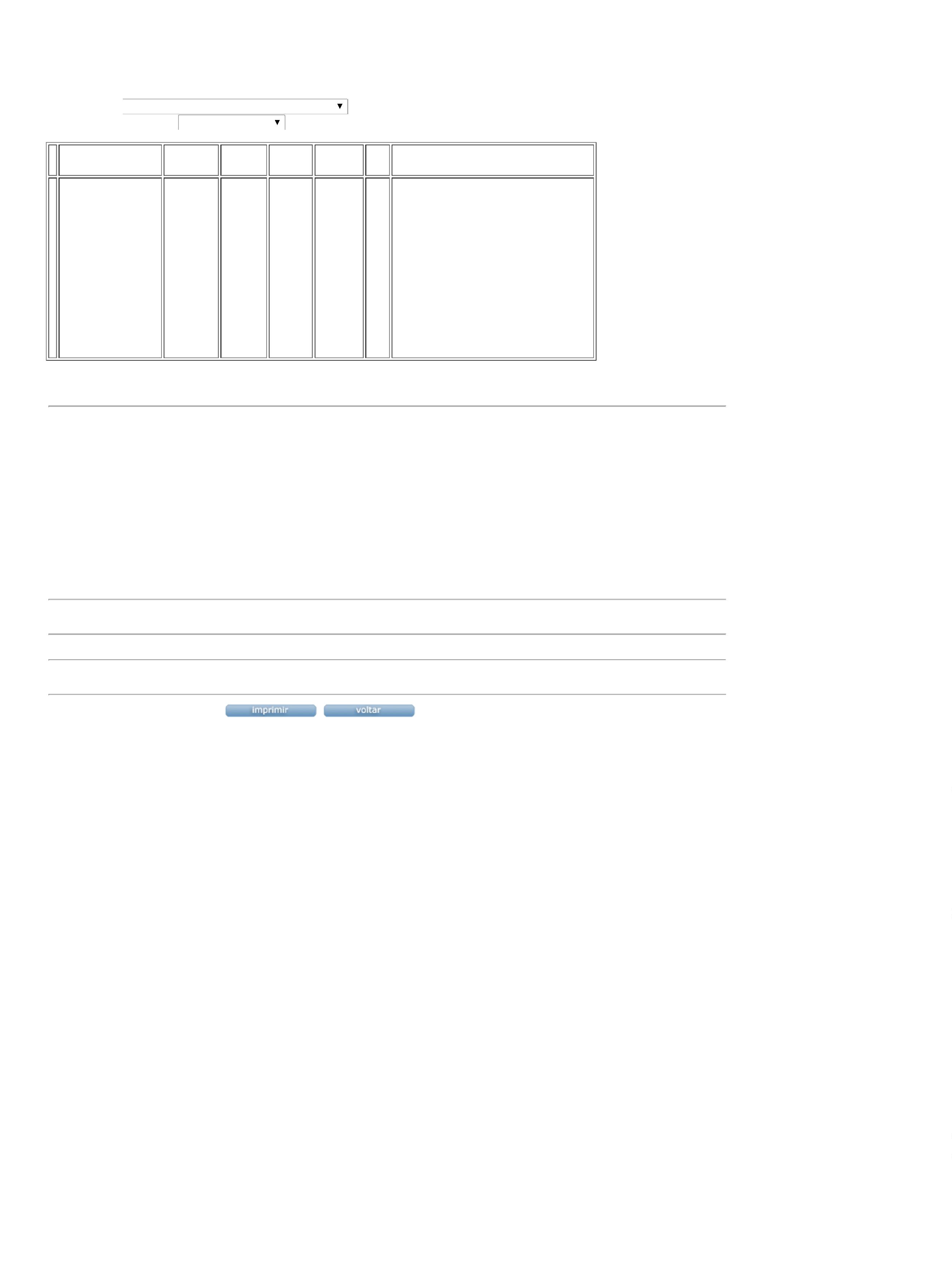 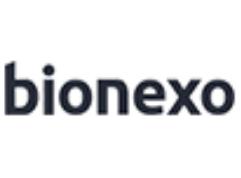 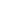 